ОТЧЕТ о проведенном мероприятиив рамках IX Международного научного студенческого конгресса «Цифровая экономика: новая парадигма развития»Кафедра «Государственное и муниципальное управление»*Подписанные отчеты представляется в электронном виде в Отдел организации и координации научной деятельности с пометкой «Наименование подразделения-отчет МНСК» (эл. адрес: event@fa.ru). (125993, (ГСП-3), г. Москва, Ленинградский пр-т, 53, комн.6.13) Заместитель заведующего кафедрой по научной работе     _____________________     Н.Л. Красюкова№ВОПРОСЫВОПРОСЫДАННЫЕДАННЫЕДАННЫЕ1.Тема мероприятияТема мероприятияЦифровая экосистема государственного и муниципального контроляЦифровая экосистема государственного и муниципального контроляЦифровая экосистема государственного и муниципального контроля2.Форма проведения мероприятия (конференция, лекция, мастер-класс, семинар, дискуссия, деловая игра, презентация и т.д.)Форма проведения мероприятия (конференция, лекция, мастер-класс, семинар, дискуссия, деловая игра, презентация и т.д.)Круглый столКруглый столКруглый стол3.Дата и место проведенияДата и место проведения17 апреля 2018 г.Улица Тверская, д. 22/3, ауд.11517 апреля 2018 г.Улица Тверская, д. 22/3, ауд.11517 апреля 2018 г.Улица Тверская, д. 22/3, ауд.1154.Кол-во и состав участников (в том числе от Финуниверситета и приглашенных)Кол-во и состав участников (в том числе от Финуниверситета и приглашенных)Бухарина Е.М.Мамаева А.К. Вергейчик М.А.Захарова П.А.Сейдалин А.Ж. Калинова В.Д. Комарова С.А.Миюзов Р.Е.Мукашева С.Е.Шаюк Е.И. Рубцова К.Е.Шевченко Н.А.Степанова Е.А.Фролова А.А. Полуничева О.С.Кравченко Е.А.Мурадян А.Л.Рустамов Э.А.Убирия Д.Г.Полуничева О.С.Кравченко Е.А.Мурадян А.Л.Рустамов Э.А.Убирия Д.Г.5.Обобщающая оценка мероприятия (кратко)Обобщающая оценка мероприятия (кратко)На мероприятии студентами представлены предложения о возможных перспективах снижения (исключения) личного взаимодействия инспекторского состава государственных (муниципальных) органов с проверяемым объектом при внедрении цифровых технологий в контрольные мероприятия.На мероприятии студентами представлены предложения о возможных перспективах снижения (исключения) личного взаимодействия инспекторского состава государственных (муниципальных) органов с проверяемым объектом при внедрении цифровых технологий в контрольные мероприятия.На мероприятии студентами представлены предложения о возможных перспективах снижения (исключения) личного взаимодействия инспекторского состава государственных (муниципальных) органов с проверяемым объектом при внедрении цифровых технологий в контрольные мероприятия.6.Фото (2-3 фотографии с мероприятия), другие дополнительные материалы (при наличии)Фото (2-3 фотографии с мероприятия), другие дополнительные материалы (при наличии)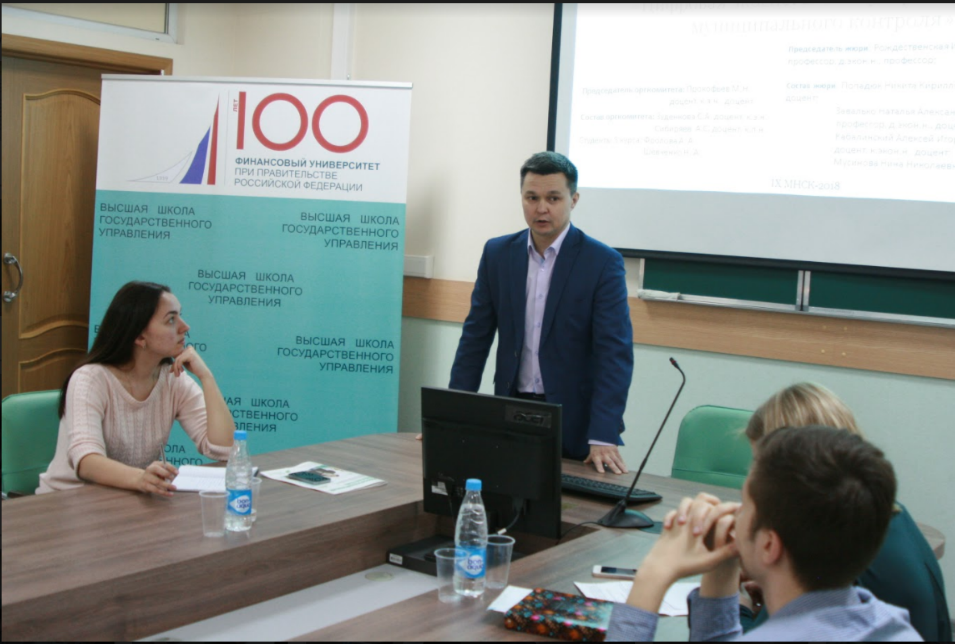 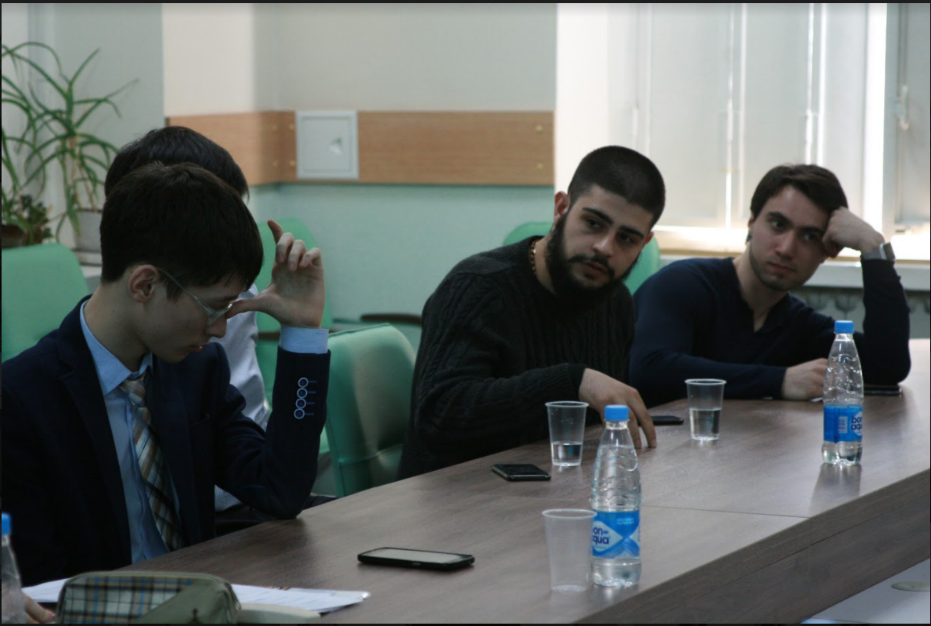 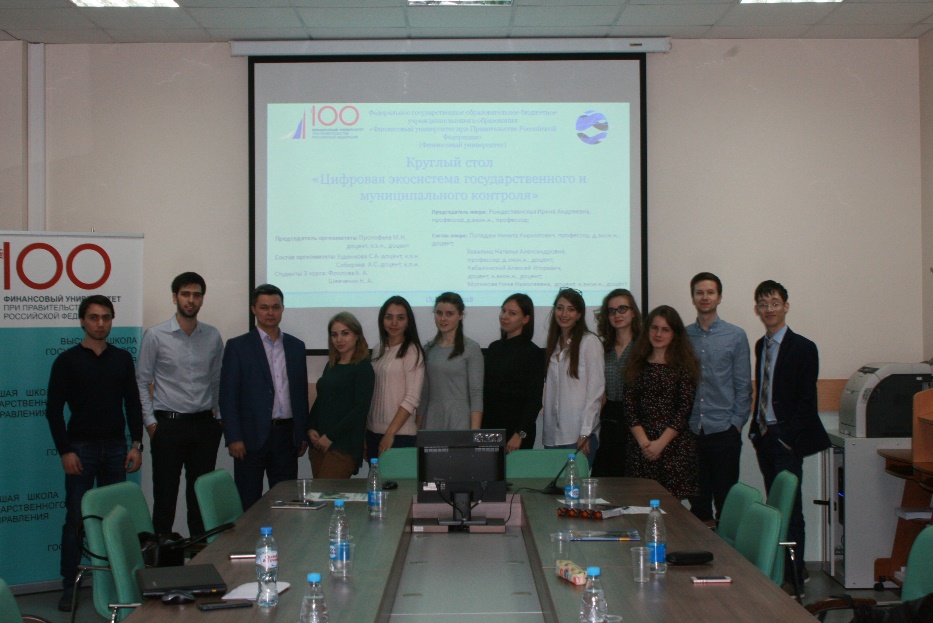 7. Победители секции IX МНСК:7. Победители секции IX МНСК:7. Победители секции IX МНСК:7. Победители секции IX МНСК:7. Победители секции IX МНСК:7. Победители секции IX МНСК:Диплом 1-й степени Один диплом (не более 3-х авторов) Диплом 1-й степени Один диплом (не более 3-х авторов) Диплом 1-й степени Один диплом (не более 3-х авторов) Диплом 1-й степени Один диплом (не более 3-х авторов) Диплом 1-й степени Один диплом (не более 3-х авторов) Диплом 1-й степени Один диплом (не более 3-х авторов) №№Ф.И.О (полностью)Факультет,группаТема научно-исследовательской работыТема научно-исследовательской работы Научный руководитель (Ф.И.О., уч. ст., уч. зв., должность)1234451Рубцова Кристина Евгеньевна, Шевченко Нина АлексеевнаГМУ3-4Использование RFID системы при проведении лицензионного контроля за фармацевтической деятельностьюИспользование RFID системы при проведении лицензионного контроля за фармацевтической деятельностьюПрокофьев Михаил Николаевич, к.э.н., доцент, доцентДиплом 2-й степени Диплом 2-й степени Диплом 2-й степени Диплом 2-й степени Диплом 2-й степени Диплом 2-й степени 2Миюзов Роман Евгеньевич ГМУ3-4Анализ контроля за предоставлением государственных услуг в городе МосквеАнализ контроля за предоставлением государственных услуг в городе МосквеПанина Ольга Владимировна, к.э.н., доцент, доцент3Калинова Виктория ДмитриевнаГМУ3-4Потребительские телешоу, как электронный инструмент потребительского контроляПотребительские телешоу, как электронный инструмент потребительского контроляБогатырев Евгений Дмитриевич, д.филос.н., профессор, профессорДиплом 3-й степени Диплом 3-й степени Диплом 3-й степени Диплом 3-й степени Диплом 3-й степени Диплом 3-й степени 4Комарова Софья Анатольевна, Полуничева Ольга.СергеевнаГМУ4-2Инновационные пути развития современных информационных систем в сфере размещения государственных закупокИнновационные пути развития современных информационных систем в сфере размещения государственных закупокБратарчук Татьяна Витальевна, к.э.н., доцент, декан Подготовительного факультета5Бухарина Екатерина Максимовна, Мамаева Анна КонстантиновнаГМУ3-4Государственный контроль в сфере здравоохранения, направленный на выявление и устранение неквалифицированных кадровГосударственный контроль в сфере здравоохранения, направленный на выявление и устранение неквалифицированных кадровБарменкова Наталья Алексеевна, к.э.н., доцент, доцент6Фролова Анастасия АлександровнаГМУ3-4Электронный государственный контроль в сфере образованияЭлектронный государственный контроль в сфере образованияПлотицына Любовь Александровна, д.э.н., профессор, профессорМодератор секцииМодератор секцииМодератор секциик.э.н., доцент Токмурзин Тимур Маратовичк.э.н., доцент Токмурзин Тимур Маратовичк.э.н., доцент Токмурзин Тимур МаратовичПредседатель жюри (должность, ФИО):Председатель жюри (должность, ФИО):Председатель жюри (должность, ФИО):Профессор Рождественская Ирина АндреевнаПрофессор Рождественская Ирина АндреевнаПрофессор Рождественская Ирина АндреевнаЧлены жюри (должность, ФИО):(не более 4-х)Члены жюри (должность, ФИО):(не более 4-х)Члены жюри (должность, ФИО):(не более 4-х)1. Профессор Попадюк Никита Кириллович2. Профессор Завалько Наталья Александровна3. Доцент Мусинова Нина Николаевна4. Доцент Кабалинский Алексей Игоревич1. Профессор Попадюк Никита Кириллович2. Профессор Завалько Наталья Александровна3. Доцент Мусинова Нина Николаевна4. Доцент Кабалинский Алексей Игоревич1. Профессор Попадюк Никита Кириллович2. Профессор Завалько Наталья Александровна3. Доцент Мусинова Нина Николаевна4. Доцент Кабалинский Алексей Игоревич8. Отчет подготовил:8. Отчет подготовил:8. Отчет подготовил:8. Отчет подготовил:8. Отчет подготовил:8. Отчет подготовил:ФИО (полностью)ФИО (полностью)ФИО (полностью)Токмурзин Тимур МаратовичТокмурзин Тимур МаратовичТокмурзин Тимур МаратовичДолжностьДолжностьДолжностьДоцент кафедры ГМУДоцент кафедры ГМУДоцент кафедры ГМУУченая степеньУченая степеньУченая степеньк.э.н.к.э.н.к.э.н.Ученое званиеУченое званиеУченое звание---Контакты(моб.тел., эл.почта)Контакты(моб.тел., эл.почта)Контакты(моб.тел., эл.почта)+7(905)594-55-35,ttokmurzin@fa.ru+7(905)594-55-35,ttokmurzin@fa.ru+7(905)594-55-35,ttokmurzin@fa.ru